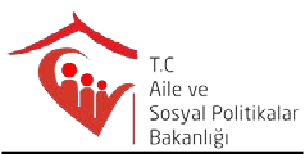 ŞIRNAK AİLE VE SOSYAL POLİTİKALAR MÜDÜRLÜĞÜDANIŞMA YÖNLENDİRME/ASDEP GÖREVLİSİ BAŞVURU FORMUŞIRNAK AİLE VE SOSYAL POLİTİKALAR MÜDÜRLÜĞÜDANIŞMA YÖNLENDİRME/ASDEP GÖREVLİSİ BAŞVURU FORMUŞIRNAK AİLE VE SOSYAL POLİTİKALAR MÜDÜRLÜĞÜDANIŞMA YÖNLENDİRME/ASDEP GÖREVLİSİ BAŞVURU FORMUŞIRNAK AİLE VE SOSYAL POLİTİKALAR MÜDÜRLÜĞÜDANIŞMA YÖNLENDİRME/ASDEP GÖREVLİSİ BAŞVURU FORMUŞIRNAK AİLE VE SOSYAL POLİTİKALAR MÜDÜRLÜĞÜDANIŞMA YÖNLENDİRME/ASDEP GÖREVLİSİ BAŞVURU FORMUŞIRNAK AİLE VE SOSYAL POLİTİKALAR MÜDÜRLÜĞÜDANIŞMA YÖNLENDİRME/ASDEP GÖREVLİSİ BAŞVURU FORMUŞIRNAK AİLE VE SOSYAL POLİTİKALAR MÜDÜRLÜĞÜDANIŞMA YÖNLENDİRME/ASDEP GÖREVLİSİ BAŞVURU FORMUŞIRNAK AİLE VE SOSYAL POLİTİKALAR MÜDÜRLÜĞÜDANIŞMA YÖNLENDİRME/ASDEP GÖREVLİSİ BAŞVURU FORMUŞIRNAK AİLE VE SOSYAL POLİTİKALAR MÜDÜRLÜĞÜDANIŞMA YÖNLENDİRME/ASDEP GÖREVLİSİ BAŞVURU FORMUFOTOĞRAFFOTOĞRAFFOTOĞRAFFOTOĞRAFKAYIT NO:ŞIRNAK AİLE VE SOSYAL POLİTİKALAR MÜDÜRLÜĞÜDANIŞMA YÖNLENDİRME/ASDEP GÖREVLİSİ BAŞVURU FORMUŞIRNAK AİLE VE SOSYAL POLİTİKALAR MÜDÜRLÜĞÜDANIŞMA YÖNLENDİRME/ASDEP GÖREVLİSİ BAŞVURU FORMUŞIRNAK AİLE VE SOSYAL POLİTİKALAR MÜDÜRLÜĞÜDANIŞMA YÖNLENDİRME/ASDEP GÖREVLİSİ BAŞVURU FORMUŞIRNAK AİLE VE SOSYAL POLİTİKALAR MÜDÜRLÜĞÜDANIŞMA YÖNLENDİRME/ASDEP GÖREVLİSİ BAŞVURU FORMUŞIRNAK AİLE VE SOSYAL POLİTİKALAR MÜDÜRLÜĞÜDANIŞMA YÖNLENDİRME/ASDEP GÖREVLİSİ BAŞVURU FORMUŞIRNAK AİLE VE SOSYAL POLİTİKALAR MÜDÜRLÜĞÜDANIŞMA YÖNLENDİRME/ASDEP GÖREVLİSİ BAŞVURU FORMUŞIRNAK AİLE VE SOSYAL POLİTİKALAR MÜDÜRLÜĞÜDANIŞMA YÖNLENDİRME/ASDEP GÖREVLİSİ BAŞVURU FORMUŞIRNAK AİLE VE SOSYAL POLİTİKALAR MÜDÜRLÜĞÜDANIŞMA YÖNLENDİRME/ASDEP GÖREVLİSİ BAŞVURU FORMUŞIRNAK AİLE VE SOSYAL POLİTİKALAR MÜDÜRLÜĞÜDANIŞMA YÖNLENDİRME/ASDEP GÖREVLİSİ BAŞVURU FORMUFOTOĞRAFFOTOĞRAFFOTOĞRAFFOTOĞRAFKİMLİK VE ADRES BİLGİLERİKİMLİK VE ADRES BİLGİLERİKİMLİK VE ADRES BİLGİLERİKİMLİK VE ADRES BİLGİLERİKİMLİK VE ADRES BİLGİLERİKİMLİK VE ADRES BİLGİLERİKİMLİK VE ADRES BİLGİLERİKİMLİK VE ADRES BİLGİLERİKİMLİK VE ADRES BİLGİLERİKİMLİK VE ADRES BİLGİLERİKİMLİK VE ADRES BİLGİLERİKİMLİK VE ADRES BİLGİLERİFOTOĞRAFFOTOĞRAFFOTOĞRAFFOTOĞRAFAdı SoyadıAdı SoyadıAdı SoyadıT.C. Kimlik NoT.C. Kimlik NoT.C. Kimlik NoT.C. Kimlik NoDoğum YeriDoğum YeriDoğum YeriDoğum TarihiDoğum TarihiDoğum TarihiDoğum TarihiBaba AdıBaba AdıBaba AdıAnne AdıAnne AdıAnne AdıAnne AdıNüfusa Kayıtlı Olduğu İlNüfusa Kayıtlı Olduğu İlNüfusa Kayıtlı Olduğu İlNüfusa Kayıtlı Olduğu İlçeNüfusa Kayıtlı Olduğu İlçeNüfusa Kayıtlı Olduğu İlçeNüfusa Kayıtlı Olduğu İlçeMedeni HaliMedeni HaliMedeni HaliKan GrubuKan GrubuKan GrubuKan GrubuCep TelefonuCep TelefonuCep TelefonuEngel DurumuEngel DurumuEngel DurumuEngel Durumu(yok)(yok)(var)İkametgah Adresi(İlçeyi mutlaka yazınız)İkametgah Adresi(İlçeyi mutlaka yazınız)İkametgah Adresi(İlçeyi mutlaka yazınız)Askerlik DurumuAskerlik DurumuAskerlik DurumuBaşvuru şartlarının 4. Maddesine göre doldurunuz.Başvuru şartlarının 4. Maddesine göre doldurunuz.Başvuru şartlarının 4. Maddesine göre doldurunuz.yaptıyaptıyapmadıtecillimuaftecilli ise tecilsüresi…….yıltecilli ise tecilsüresi…….yıltecilli ise tecilsüresi…….yılBölümü/ Branşı Başvuru şartlarının 6. Maddesine göre doldurunuz.Bölümü/ Branşı Başvuru şartlarının 6. Maddesine göre doldurunuz.Bölümü/ Branşı Başvuru şartlarının 6. Maddesine göre doldurunuz.Sosyal HizmetPsikolojiSosyolojiSosyolojiÇocuk GelişimiÇocuk GelişimiÇocuk GelişimiÇocuk GelişimiBölümü/ Branşı Başvuru şartlarının 6. Maddesine göre doldurunuz.Bölümü/ Branşı Başvuru şartlarının 6. Maddesine göre doldurunuz.Bölümü/ Branşı Başvuru şartlarının 6. Maddesine göre doldurunuz.Rehberlik ve Psikolojik Danışmanlık	Aile ve Tüketici Bilimleri	Y.Ö.K. DenklikRehberlik ve Psikolojik Danışmanlık	Aile ve Tüketici Bilimleri	Y.Ö.K. DenklikRehberlik ve Psikolojik Danışmanlık	Aile ve Tüketici Bilimleri	Y.Ö.K. DenklikRehberlik ve Psikolojik Danışmanlık	Aile ve Tüketici Bilimleri	Y.Ö.K. DenklikRehberlik ve Psikolojik Danışmanlık	Aile ve Tüketici Bilimleri	Y.Ö.K. DenklikRehberlik ve Psikolojik Danışmanlık	Aile ve Tüketici Bilimleri	Y.Ö.K. DenklikRehberlik ve Psikolojik Danışmanlık	Aile ve Tüketici Bilimleri	Y.Ö.K. DenklikRehberlik ve Psikolojik Danışmanlık	Aile ve Tüketici Bilimleri	Y.Ö.K. DenklikRehberlik ve Psikolojik Danışmanlık	Aile ve Tüketici Bilimleri	Y.Ö.K. DenklikRehberlik ve Psikolojik Danışmanlık	Aile ve Tüketici Bilimleri	Y.Ö.K. DenklikRehberlik ve Psikolojik Danışmanlık	Aile ve Tüketici Bilimleri	Y.Ö.K. DenklikRehberlik ve Psikolojik Danışmanlık	Aile ve Tüketici Bilimleri	Y.Ö.K. DenklikRehberlik ve Psikolojik Danışmanlık	Aile ve Tüketici Bilimleri	Y.Ö.K. DenklikKPSS P 3 PuanKPSS P 3 PuanKPSS P 3 PuanBaşvuru şartlarının 7. Maddesine göre doldurunuz.Başvuru şartlarının 7. Maddesine göre doldurunuz.Başvuru şartlarının 7. Maddesine göre doldurunuz.2015 yılı KPSS Puanı  …………. (rakamla)……………...…… (yazıyla)2015 yılı KPSS Puanı  …………. (rakamla)……………...…… (yazıyla)2015 yılı KPSS Puanı  …………. (rakamla)……………...…… (yazıyla)2015 yılı KPSS Puanı  …………. (rakamla)……………...…… (yazıyla)2015 yılı KPSS Puanı  …………. (rakamla)……………...…… (yazıyla)2016 yılı KPSS Puanı ………….. (rakamla)………………….  (yazıyla)2016 yılı KPSS Puanı ………….. (rakamla)………………….  (yazıyla)2016 yılı KPSS Puanı ………….. (rakamla)………………….  (yazıyla)2016 yılı KPSS Puanı ………….. (rakamla)………………….  (yazıyla)2016 yılı KPSS Puanı ………….. (rakamla)………………….  (yazıyla)DANIŞMA YÖNLENDİRME/ASDEP GÖREVLİSİ OLARAK ÇALIŞTIRILACAK PERSONELİN BAŞVURU SARTLARIDANIŞMA YÖNLENDİRME/ASDEP GÖREVLİSİ OLARAK ÇALIŞTIRILACAK PERSONELİN BAŞVURU SARTLARIDANIŞMA YÖNLENDİRME/ASDEP GÖREVLİSİ OLARAK ÇALIŞTIRILACAK PERSONELİN BAŞVURU SARTLARIDANIŞMA YÖNLENDİRME/ASDEP GÖREVLİSİ OLARAK ÇALIŞTIRILACAK PERSONELİN BAŞVURU SARTLARIDANIŞMA YÖNLENDİRME/ASDEP GÖREVLİSİ OLARAK ÇALIŞTIRILACAK PERSONELİN BAŞVURU SARTLARIDANIŞMA YÖNLENDİRME/ASDEP GÖREVLİSİ OLARAK ÇALIŞTIRILACAK PERSONELİN BAŞVURU SARTLARIDANIŞMA YÖNLENDİRME/ASDEP GÖREVLİSİ OLARAK ÇALIŞTIRILACAK PERSONELİN BAŞVURU SARTLARIDANIŞMA YÖNLENDİRME/ASDEP GÖREVLİSİ OLARAK ÇALIŞTIRILACAK PERSONELİN BAŞVURU SARTLARIDANIŞMA YÖNLENDİRME/ASDEP GÖREVLİSİ OLARAK ÇALIŞTIRILACAK PERSONELİN BAŞVURU SARTLARIDANIŞMA YÖNLENDİRME/ASDEP GÖREVLİSİ OLARAK ÇALIŞTIRILACAK PERSONELİN BAŞVURU SARTLARIDANIŞMA YÖNLENDİRME/ASDEP GÖREVLİSİ OLARAK ÇALIŞTIRILACAK PERSONELİN BAŞVURU SARTLARIDANIŞMA YÖNLENDİRME/ASDEP GÖREVLİSİ OLARAK ÇALIŞTIRILACAK PERSONELİN BAŞVURU SARTLARIDANIŞMA YÖNLENDİRME/ASDEP GÖREVLİSİ OLARAK ÇALIŞTIRILACAK PERSONELİN BAŞVURU SARTLARIDANIŞMA YÖNLENDİRME/ASDEP GÖREVLİSİ OLARAK ÇALIŞTIRILACAK PERSONELİN BAŞVURU SARTLARIDANIŞMA YÖNLENDİRME/ASDEP GÖREVLİSİ OLARAK ÇALIŞTIRILACAK PERSONELİN BAŞVURU SARTLARIDANIŞMA YÖNLENDİRME/ASDEP GÖREVLİSİ OLARAK ÇALIŞTIRILACAK PERSONELİN BAŞVURU SARTLARI2- Türk Vatandaşı Olmak,2- Türk Vatandaşı Olmak,2- Türk Vatandaşı Olmak,2- Türk Vatandaşı Olmak,2- Türk Vatandaşı Olmak,2- Türk Vatandaşı Olmak,2- Türk Vatandaşı Olmak,2- Türk Vatandaşı Olmak,2- Türk Vatandaşı Olmak,2- Türk Vatandaşı Olmak,2- Türk Vatandaşı Olmak,2- Türk Vatandaşı Olmak,2- Türk Vatandaşı Olmak,2- Türk Vatandaşı Olmak,2- Türk Vatandaşı Olmak,2- Türk Vatandaşı Olmak,2- Kamu Haklarından mahrum bulunmamak,2- Kamu Haklarından mahrum bulunmamak,2- Kamu Haklarından mahrum bulunmamak,2- Kamu Haklarından mahrum bulunmamak,2- Kamu Haklarından mahrum bulunmamak,2- Kamu Haklarından mahrum bulunmamak,2- Kamu Haklarından mahrum bulunmamak,2- Kamu Haklarından mahrum bulunmamak,2- Kamu Haklarından mahrum bulunmamak,2- Kamu Haklarından mahrum bulunmamak,2- Kamu Haklarından mahrum bulunmamak,2- Kamu Haklarından mahrum bulunmamak,2- Kamu Haklarından mahrum bulunmamak,2- Kamu Haklarından mahrum bulunmamak,2- Kamu Haklarından mahrum bulunmamak,2- Kamu Haklarından mahrum bulunmamak,3-Türk Ceza Kanununun 53 üncü maddesinde belirtilen süreler geçmiş olsa bile; kasten işlenen bir suçtan dolayı bir yıl veya daha fazla süreyle hapis cezasına ya da affa uğramış olsa bile devletin güvenliğine karşı suçlar, Anayasal düzene ve bu düzenin işleyişine karşı suçlar, cinsel dokunulmazlığa karşı suçlar,  zimmet, irtikâp, rüşvet, hırsızlık, dolandırıcılık, sahtecilik, güveni kötüye kullanma, hileli iflas, ihaleye fesat karıştırma, edimin ifasına fesat karıştırma, suçtan kaynaklanan malvarlığı değerlerini aklama veya kaçakçılık suçlarından mahkûm olmayan,3-Türk Ceza Kanununun 53 üncü maddesinde belirtilen süreler geçmiş olsa bile; kasten işlenen bir suçtan dolayı bir yıl veya daha fazla süreyle hapis cezasına ya da affa uğramış olsa bile devletin güvenliğine karşı suçlar, Anayasal düzene ve bu düzenin işleyişine karşı suçlar, cinsel dokunulmazlığa karşı suçlar,  zimmet, irtikâp, rüşvet, hırsızlık, dolandırıcılık, sahtecilik, güveni kötüye kullanma, hileli iflas, ihaleye fesat karıştırma, edimin ifasına fesat karıştırma, suçtan kaynaklanan malvarlığı değerlerini aklama veya kaçakçılık suçlarından mahkûm olmayan,3-Türk Ceza Kanununun 53 üncü maddesinde belirtilen süreler geçmiş olsa bile; kasten işlenen bir suçtan dolayı bir yıl veya daha fazla süreyle hapis cezasına ya da affa uğramış olsa bile devletin güvenliğine karşı suçlar, Anayasal düzene ve bu düzenin işleyişine karşı suçlar, cinsel dokunulmazlığa karşı suçlar,  zimmet, irtikâp, rüşvet, hırsızlık, dolandırıcılık, sahtecilik, güveni kötüye kullanma, hileli iflas, ihaleye fesat karıştırma, edimin ifasına fesat karıştırma, suçtan kaynaklanan malvarlığı değerlerini aklama veya kaçakçılık suçlarından mahkûm olmayan,3-Türk Ceza Kanununun 53 üncü maddesinde belirtilen süreler geçmiş olsa bile; kasten işlenen bir suçtan dolayı bir yıl veya daha fazla süreyle hapis cezasına ya da affa uğramış olsa bile devletin güvenliğine karşı suçlar, Anayasal düzene ve bu düzenin işleyişine karşı suçlar, cinsel dokunulmazlığa karşı suçlar,  zimmet, irtikâp, rüşvet, hırsızlık, dolandırıcılık, sahtecilik, güveni kötüye kullanma, hileli iflas, ihaleye fesat karıştırma, edimin ifasına fesat karıştırma, suçtan kaynaklanan malvarlığı değerlerini aklama veya kaçakçılık suçlarından mahkûm olmayan,3-Türk Ceza Kanununun 53 üncü maddesinde belirtilen süreler geçmiş olsa bile; kasten işlenen bir suçtan dolayı bir yıl veya daha fazla süreyle hapis cezasına ya da affa uğramış olsa bile devletin güvenliğine karşı suçlar, Anayasal düzene ve bu düzenin işleyişine karşı suçlar, cinsel dokunulmazlığa karşı suçlar,  zimmet, irtikâp, rüşvet, hırsızlık, dolandırıcılık, sahtecilik, güveni kötüye kullanma, hileli iflas, ihaleye fesat karıştırma, edimin ifasına fesat karıştırma, suçtan kaynaklanan malvarlığı değerlerini aklama veya kaçakçılık suçlarından mahkûm olmayan,3-Türk Ceza Kanununun 53 üncü maddesinde belirtilen süreler geçmiş olsa bile; kasten işlenen bir suçtan dolayı bir yıl veya daha fazla süreyle hapis cezasına ya da affa uğramış olsa bile devletin güvenliğine karşı suçlar, Anayasal düzene ve bu düzenin işleyişine karşı suçlar, cinsel dokunulmazlığa karşı suçlar,  zimmet, irtikâp, rüşvet, hırsızlık, dolandırıcılık, sahtecilik, güveni kötüye kullanma, hileli iflas, ihaleye fesat karıştırma, edimin ifasına fesat karıştırma, suçtan kaynaklanan malvarlığı değerlerini aklama veya kaçakçılık suçlarından mahkûm olmayan,3-Türk Ceza Kanununun 53 üncü maddesinde belirtilen süreler geçmiş olsa bile; kasten işlenen bir suçtan dolayı bir yıl veya daha fazla süreyle hapis cezasına ya da affa uğramış olsa bile devletin güvenliğine karşı suçlar, Anayasal düzene ve bu düzenin işleyişine karşı suçlar, cinsel dokunulmazlığa karşı suçlar,  zimmet, irtikâp, rüşvet, hırsızlık, dolandırıcılık, sahtecilik, güveni kötüye kullanma, hileli iflas, ihaleye fesat karıştırma, edimin ifasına fesat karıştırma, suçtan kaynaklanan malvarlığı değerlerini aklama veya kaçakçılık suçlarından mahkûm olmayan,3-Türk Ceza Kanununun 53 üncü maddesinde belirtilen süreler geçmiş olsa bile; kasten işlenen bir suçtan dolayı bir yıl veya daha fazla süreyle hapis cezasına ya da affa uğramış olsa bile devletin güvenliğine karşı suçlar, Anayasal düzene ve bu düzenin işleyişine karşı suçlar, cinsel dokunulmazlığa karşı suçlar,  zimmet, irtikâp, rüşvet, hırsızlık, dolandırıcılık, sahtecilik, güveni kötüye kullanma, hileli iflas, ihaleye fesat karıştırma, edimin ifasına fesat karıştırma, suçtan kaynaklanan malvarlığı değerlerini aklama veya kaçakçılık suçlarından mahkûm olmayan,3-Türk Ceza Kanununun 53 üncü maddesinde belirtilen süreler geçmiş olsa bile; kasten işlenen bir suçtan dolayı bir yıl veya daha fazla süreyle hapis cezasına ya da affa uğramış olsa bile devletin güvenliğine karşı suçlar, Anayasal düzene ve bu düzenin işleyişine karşı suçlar, cinsel dokunulmazlığa karşı suçlar,  zimmet, irtikâp, rüşvet, hırsızlık, dolandırıcılık, sahtecilik, güveni kötüye kullanma, hileli iflas, ihaleye fesat karıştırma, edimin ifasına fesat karıştırma, suçtan kaynaklanan malvarlığı değerlerini aklama veya kaçakçılık suçlarından mahkûm olmayan,3-Türk Ceza Kanununun 53 üncü maddesinde belirtilen süreler geçmiş olsa bile; kasten işlenen bir suçtan dolayı bir yıl veya daha fazla süreyle hapis cezasına ya da affa uğramış olsa bile devletin güvenliğine karşı suçlar, Anayasal düzene ve bu düzenin işleyişine karşı suçlar, cinsel dokunulmazlığa karşı suçlar,  zimmet, irtikâp, rüşvet, hırsızlık, dolandırıcılık, sahtecilik, güveni kötüye kullanma, hileli iflas, ihaleye fesat karıştırma, edimin ifasına fesat karıştırma, suçtan kaynaklanan malvarlığı değerlerini aklama veya kaçakçılık suçlarından mahkûm olmayan,3-Türk Ceza Kanununun 53 üncü maddesinde belirtilen süreler geçmiş olsa bile; kasten işlenen bir suçtan dolayı bir yıl veya daha fazla süreyle hapis cezasına ya da affa uğramış olsa bile devletin güvenliğine karşı suçlar, Anayasal düzene ve bu düzenin işleyişine karşı suçlar, cinsel dokunulmazlığa karşı suçlar,  zimmet, irtikâp, rüşvet, hırsızlık, dolandırıcılık, sahtecilik, güveni kötüye kullanma, hileli iflas, ihaleye fesat karıştırma, edimin ifasına fesat karıştırma, suçtan kaynaklanan malvarlığı değerlerini aklama veya kaçakçılık suçlarından mahkûm olmayan,3-Türk Ceza Kanununun 53 üncü maddesinde belirtilen süreler geçmiş olsa bile; kasten işlenen bir suçtan dolayı bir yıl veya daha fazla süreyle hapis cezasına ya da affa uğramış olsa bile devletin güvenliğine karşı suçlar, Anayasal düzene ve bu düzenin işleyişine karşı suçlar, cinsel dokunulmazlığa karşı suçlar,  zimmet, irtikâp, rüşvet, hırsızlık, dolandırıcılık, sahtecilik, güveni kötüye kullanma, hileli iflas, ihaleye fesat karıştırma, edimin ifasına fesat karıştırma, suçtan kaynaklanan malvarlığı değerlerini aklama veya kaçakçılık suçlarından mahkûm olmayan,3-Türk Ceza Kanununun 53 üncü maddesinde belirtilen süreler geçmiş olsa bile; kasten işlenen bir suçtan dolayı bir yıl veya daha fazla süreyle hapis cezasına ya da affa uğramış olsa bile devletin güvenliğine karşı suçlar, Anayasal düzene ve bu düzenin işleyişine karşı suçlar, cinsel dokunulmazlığa karşı suçlar,  zimmet, irtikâp, rüşvet, hırsızlık, dolandırıcılık, sahtecilik, güveni kötüye kullanma, hileli iflas, ihaleye fesat karıştırma, edimin ifasına fesat karıştırma, suçtan kaynaklanan malvarlığı değerlerini aklama veya kaçakçılık suçlarından mahkûm olmayan,3-Türk Ceza Kanununun 53 üncü maddesinde belirtilen süreler geçmiş olsa bile; kasten işlenen bir suçtan dolayı bir yıl veya daha fazla süreyle hapis cezasına ya da affa uğramış olsa bile devletin güvenliğine karşı suçlar, Anayasal düzene ve bu düzenin işleyişine karşı suçlar, cinsel dokunulmazlığa karşı suçlar,  zimmet, irtikâp, rüşvet, hırsızlık, dolandırıcılık, sahtecilik, güveni kötüye kullanma, hileli iflas, ihaleye fesat karıştırma, edimin ifasına fesat karıştırma, suçtan kaynaklanan malvarlığı değerlerini aklama veya kaçakçılık suçlarından mahkûm olmayan,3-Türk Ceza Kanununun 53 üncü maddesinde belirtilen süreler geçmiş olsa bile; kasten işlenen bir suçtan dolayı bir yıl veya daha fazla süreyle hapis cezasına ya da affa uğramış olsa bile devletin güvenliğine karşı suçlar, Anayasal düzene ve bu düzenin işleyişine karşı suçlar, cinsel dokunulmazlığa karşı suçlar,  zimmet, irtikâp, rüşvet, hırsızlık, dolandırıcılık, sahtecilik, güveni kötüye kullanma, hileli iflas, ihaleye fesat karıştırma, edimin ifasına fesat karıştırma, suçtan kaynaklanan malvarlığı değerlerini aklama veya kaçakçılık suçlarından mahkûm olmayan,3-Türk Ceza Kanununun 53 üncü maddesinde belirtilen süreler geçmiş olsa bile; kasten işlenen bir suçtan dolayı bir yıl veya daha fazla süreyle hapis cezasına ya da affa uğramış olsa bile devletin güvenliğine karşı suçlar, Anayasal düzene ve bu düzenin işleyişine karşı suçlar, cinsel dokunulmazlığa karşı suçlar,  zimmet, irtikâp, rüşvet, hırsızlık, dolandırıcılık, sahtecilik, güveni kötüye kullanma, hileli iflas, ihaleye fesat karıştırma, edimin ifasına fesat karıştırma, suçtan kaynaklanan malvarlığı değerlerini aklama veya kaçakçılık suçlarından mahkûm olmayan,4-Devletin güvenliğine karşı suçlar, Anayasal düzene ve bu düzenin işleyişine karşı suçlar, cinsel dokunulmazlığa karşı suçlar,  zimmet, irtikâp, rüşvet, hırsızlık, dolandırıcılık, sahtecilik, güveni kötüye kullanma, hileli iflas, ihaleye fesat karıştırma, edimin ifasına fesat karıştırma, suçtan kaynaklanan malvarlığı değerlerini aklama veya kaçakçılık suçlarından hakkında soruşturma veya kovuşturma olmayan,4-Devletin güvenliğine karşı suçlar, Anayasal düzene ve bu düzenin işleyişine karşı suçlar, cinsel dokunulmazlığa karşı suçlar,  zimmet, irtikâp, rüşvet, hırsızlık, dolandırıcılık, sahtecilik, güveni kötüye kullanma, hileli iflas, ihaleye fesat karıştırma, edimin ifasına fesat karıştırma, suçtan kaynaklanan malvarlığı değerlerini aklama veya kaçakçılık suçlarından hakkında soruşturma veya kovuşturma olmayan,4-Devletin güvenliğine karşı suçlar, Anayasal düzene ve bu düzenin işleyişine karşı suçlar, cinsel dokunulmazlığa karşı suçlar,  zimmet, irtikâp, rüşvet, hırsızlık, dolandırıcılık, sahtecilik, güveni kötüye kullanma, hileli iflas, ihaleye fesat karıştırma, edimin ifasına fesat karıştırma, suçtan kaynaklanan malvarlığı değerlerini aklama veya kaçakçılık suçlarından hakkında soruşturma veya kovuşturma olmayan,4-Devletin güvenliğine karşı suçlar, Anayasal düzene ve bu düzenin işleyişine karşı suçlar, cinsel dokunulmazlığa karşı suçlar,  zimmet, irtikâp, rüşvet, hırsızlık, dolandırıcılık, sahtecilik, güveni kötüye kullanma, hileli iflas, ihaleye fesat karıştırma, edimin ifasına fesat karıştırma, suçtan kaynaklanan malvarlığı değerlerini aklama veya kaçakçılık suçlarından hakkında soruşturma veya kovuşturma olmayan,4-Devletin güvenliğine karşı suçlar, Anayasal düzene ve bu düzenin işleyişine karşı suçlar, cinsel dokunulmazlığa karşı suçlar,  zimmet, irtikâp, rüşvet, hırsızlık, dolandırıcılık, sahtecilik, güveni kötüye kullanma, hileli iflas, ihaleye fesat karıştırma, edimin ifasına fesat karıştırma, suçtan kaynaklanan malvarlığı değerlerini aklama veya kaçakçılık suçlarından hakkında soruşturma veya kovuşturma olmayan,4-Devletin güvenliğine karşı suçlar, Anayasal düzene ve bu düzenin işleyişine karşı suçlar, cinsel dokunulmazlığa karşı suçlar,  zimmet, irtikâp, rüşvet, hırsızlık, dolandırıcılık, sahtecilik, güveni kötüye kullanma, hileli iflas, ihaleye fesat karıştırma, edimin ifasına fesat karıştırma, suçtan kaynaklanan malvarlığı değerlerini aklama veya kaçakçılık suçlarından hakkında soruşturma veya kovuşturma olmayan,4-Devletin güvenliğine karşı suçlar, Anayasal düzene ve bu düzenin işleyişine karşı suçlar, cinsel dokunulmazlığa karşı suçlar,  zimmet, irtikâp, rüşvet, hırsızlık, dolandırıcılık, sahtecilik, güveni kötüye kullanma, hileli iflas, ihaleye fesat karıştırma, edimin ifasına fesat karıştırma, suçtan kaynaklanan malvarlığı değerlerini aklama veya kaçakçılık suçlarından hakkında soruşturma veya kovuşturma olmayan,4-Devletin güvenliğine karşı suçlar, Anayasal düzene ve bu düzenin işleyişine karşı suçlar, cinsel dokunulmazlığa karşı suçlar,  zimmet, irtikâp, rüşvet, hırsızlık, dolandırıcılık, sahtecilik, güveni kötüye kullanma, hileli iflas, ihaleye fesat karıştırma, edimin ifasına fesat karıştırma, suçtan kaynaklanan malvarlığı değerlerini aklama veya kaçakçılık suçlarından hakkında soruşturma veya kovuşturma olmayan,4-Devletin güvenliğine karşı suçlar, Anayasal düzene ve bu düzenin işleyişine karşı suçlar, cinsel dokunulmazlığa karşı suçlar,  zimmet, irtikâp, rüşvet, hırsızlık, dolandırıcılık, sahtecilik, güveni kötüye kullanma, hileli iflas, ihaleye fesat karıştırma, edimin ifasına fesat karıştırma, suçtan kaynaklanan malvarlığı değerlerini aklama veya kaçakçılık suçlarından hakkında soruşturma veya kovuşturma olmayan,4-Devletin güvenliğine karşı suçlar, Anayasal düzene ve bu düzenin işleyişine karşı suçlar, cinsel dokunulmazlığa karşı suçlar,  zimmet, irtikâp, rüşvet, hırsızlık, dolandırıcılık, sahtecilik, güveni kötüye kullanma, hileli iflas, ihaleye fesat karıştırma, edimin ifasına fesat karıştırma, suçtan kaynaklanan malvarlığı değerlerini aklama veya kaçakçılık suçlarından hakkında soruşturma veya kovuşturma olmayan,4-Devletin güvenliğine karşı suçlar, Anayasal düzene ve bu düzenin işleyişine karşı suçlar, cinsel dokunulmazlığa karşı suçlar,  zimmet, irtikâp, rüşvet, hırsızlık, dolandırıcılık, sahtecilik, güveni kötüye kullanma, hileli iflas, ihaleye fesat karıştırma, edimin ifasına fesat karıştırma, suçtan kaynaklanan malvarlığı değerlerini aklama veya kaçakçılık suçlarından hakkında soruşturma veya kovuşturma olmayan,4-Devletin güvenliğine karşı suçlar, Anayasal düzene ve bu düzenin işleyişine karşı suçlar, cinsel dokunulmazlığa karşı suçlar,  zimmet, irtikâp, rüşvet, hırsızlık, dolandırıcılık, sahtecilik, güveni kötüye kullanma, hileli iflas, ihaleye fesat karıştırma, edimin ifasına fesat karıştırma, suçtan kaynaklanan malvarlığı değerlerini aklama veya kaçakçılık suçlarından hakkında soruşturma veya kovuşturma olmayan,4-Devletin güvenliğine karşı suçlar, Anayasal düzene ve bu düzenin işleyişine karşı suçlar, cinsel dokunulmazlığa karşı suçlar,  zimmet, irtikâp, rüşvet, hırsızlık, dolandırıcılık, sahtecilik, güveni kötüye kullanma, hileli iflas, ihaleye fesat karıştırma, edimin ifasına fesat karıştırma, suçtan kaynaklanan malvarlığı değerlerini aklama veya kaçakçılık suçlarından hakkında soruşturma veya kovuşturma olmayan,4-Devletin güvenliğine karşı suçlar, Anayasal düzene ve bu düzenin işleyişine karşı suçlar, cinsel dokunulmazlığa karşı suçlar,  zimmet, irtikâp, rüşvet, hırsızlık, dolandırıcılık, sahtecilik, güveni kötüye kullanma, hileli iflas, ihaleye fesat karıştırma, edimin ifasına fesat karıştırma, suçtan kaynaklanan malvarlığı değerlerini aklama veya kaçakçılık suçlarından hakkında soruşturma veya kovuşturma olmayan,4-Devletin güvenliğine karşı suçlar, Anayasal düzene ve bu düzenin işleyişine karşı suçlar, cinsel dokunulmazlığa karşı suçlar,  zimmet, irtikâp, rüşvet, hırsızlık, dolandırıcılık, sahtecilik, güveni kötüye kullanma, hileli iflas, ihaleye fesat karıştırma, edimin ifasına fesat karıştırma, suçtan kaynaklanan malvarlığı değerlerini aklama veya kaçakçılık suçlarından hakkında soruşturma veya kovuşturma olmayan,4-Devletin güvenliğine karşı suçlar, Anayasal düzene ve bu düzenin işleyişine karşı suçlar, cinsel dokunulmazlığa karşı suçlar,  zimmet, irtikâp, rüşvet, hırsızlık, dolandırıcılık, sahtecilik, güveni kötüye kullanma, hileli iflas, ihaleye fesat karıştırma, edimin ifasına fesat karıştırma, suçtan kaynaklanan malvarlığı değerlerini aklama veya kaçakçılık suçlarından hakkında soruşturma veya kovuşturma olmayan,5 - Askerlik durumu itibariyle askerlikle ilgisi bulunmayan veya muvazzaflık hizmetini yapmış, yahut en az 2017 yılı sonuna kadar erteletmiş veya yedeğe geçirilmiş olan, 5 - Askerlik durumu itibariyle askerlikle ilgisi bulunmayan veya muvazzaflık hizmetini yapmış, yahut en az 2017 yılı sonuna kadar erteletmiş veya yedeğe geçirilmiş olan, 5 - Askerlik durumu itibariyle askerlikle ilgisi bulunmayan veya muvazzaflık hizmetini yapmış, yahut en az 2017 yılı sonuna kadar erteletmiş veya yedeğe geçirilmiş olan, 5 - Askerlik durumu itibariyle askerlikle ilgisi bulunmayan veya muvazzaflık hizmetini yapmış, yahut en az 2017 yılı sonuna kadar erteletmiş veya yedeğe geçirilmiş olan, 5 - Askerlik durumu itibariyle askerlikle ilgisi bulunmayan veya muvazzaflık hizmetini yapmış, yahut en az 2017 yılı sonuna kadar erteletmiş veya yedeğe geçirilmiş olan, 5 - Askerlik durumu itibariyle askerlikle ilgisi bulunmayan veya muvazzaflık hizmetini yapmış, yahut en az 2017 yılı sonuna kadar erteletmiş veya yedeğe geçirilmiş olan, 5 - Askerlik durumu itibariyle askerlikle ilgisi bulunmayan veya muvazzaflık hizmetini yapmış, yahut en az 2017 yılı sonuna kadar erteletmiş veya yedeğe geçirilmiş olan, 5 - Askerlik durumu itibariyle askerlikle ilgisi bulunmayan veya muvazzaflık hizmetini yapmış, yahut en az 2017 yılı sonuna kadar erteletmiş veya yedeğe geçirilmiş olan, 5 - Askerlik durumu itibariyle askerlikle ilgisi bulunmayan veya muvazzaflık hizmetini yapmış, yahut en az 2017 yılı sonuna kadar erteletmiş veya yedeğe geçirilmiş olan, 5 - Askerlik durumu itibariyle askerlikle ilgisi bulunmayan veya muvazzaflık hizmetini yapmış, yahut en az 2017 yılı sonuna kadar erteletmiş veya yedeğe geçirilmiş olan, 5 - Askerlik durumu itibariyle askerlikle ilgisi bulunmayan veya muvazzaflık hizmetini yapmış, yahut en az 2017 yılı sonuna kadar erteletmiş veya yedeğe geçirilmiş olan, 5 - Askerlik durumu itibariyle askerlikle ilgisi bulunmayan veya muvazzaflık hizmetini yapmış, yahut en az 2017 yılı sonuna kadar erteletmiş veya yedeğe geçirilmiş olan, 5 - Askerlik durumu itibariyle askerlikle ilgisi bulunmayan veya muvazzaflık hizmetini yapmış, yahut en az 2017 yılı sonuna kadar erteletmiş veya yedeğe geçirilmiş olan, 5 - Askerlik durumu itibariyle askerlikle ilgisi bulunmayan veya muvazzaflık hizmetini yapmış, yahut en az 2017 yılı sonuna kadar erteletmiş veya yedeğe geçirilmiş olan, 5 - Askerlik durumu itibariyle askerlikle ilgisi bulunmayan veya muvazzaflık hizmetini yapmış, yahut en az 2017 yılı sonuna kadar erteletmiş veya yedeğe geçirilmiş olan, 5 - Askerlik durumu itibariyle askerlikle ilgisi bulunmayan veya muvazzaflık hizmetini yapmış, yahut en az 2017 yılı sonuna kadar erteletmiş veya yedeğe geçirilmiş olan, 6 - Danışma Yönlendirme Elemanı/ASDEP Görevlilerinden Terör örgütlerine veya Milli Güvenlik Kurulunca Devletin milli güvenliğine karşı faaliyette bulunduğuna karar verilen yapı, oluşum veya gruplara üyeliği, mensubiyeti veya iltisakı yahut bunlarla irtibatı olmayan,  6 - Danışma Yönlendirme Elemanı/ASDEP Görevlilerinden Terör örgütlerine veya Milli Güvenlik Kurulunca Devletin milli güvenliğine karşı faaliyette bulunduğuna karar verilen yapı, oluşum veya gruplara üyeliği, mensubiyeti veya iltisakı yahut bunlarla irtibatı olmayan,  6 - Danışma Yönlendirme Elemanı/ASDEP Görevlilerinden Terör örgütlerine veya Milli Güvenlik Kurulunca Devletin milli güvenliğine karşı faaliyette bulunduğuna karar verilen yapı, oluşum veya gruplara üyeliği, mensubiyeti veya iltisakı yahut bunlarla irtibatı olmayan,  6 - Danışma Yönlendirme Elemanı/ASDEP Görevlilerinden Terör örgütlerine veya Milli Güvenlik Kurulunca Devletin milli güvenliğine karşı faaliyette bulunduğuna karar verilen yapı, oluşum veya gruplara üyeliği, mensubiyeti veya iltisakı yahut bunlarla irtibatı olmayan,  6 - Danışma Yönlendirme Elemanı/ASDEP Görevlilerinden Terör örgütlerine veya Milli Güvenlik Kurulunca Devletin milli güvenliğine karşı faaliyette bulunduğuna karar verilen yapı, oluşum veya gruplara üyeliği, mensubiyeti veya iltisakı yahut bunlarla irtibatı olmayan,  6 - Danışma Yönlendirme Elemanı/ASDEP Görevlilerinden Terör örgütlerine veya Milli Güvenlik Kurulunca Devletin milli güvenliğine karşı faaliyette bulunduğuna karar verilen yapı, oluşum veya gruplara üyeliği, mensubiyeti veya iltisakı yahut bunlarla irtibatı olmayan,  6 - Danışma Yönlendirme Elemanı/ASDEP Görevlilerinden Terör örgütlerine veya Milli Güvenlik Kurulunca Devletin milli güvenliğine karşı faaliyette bulunduğuna karar verilen yapı, oluşum veya gruplara üyeliği, mensubiyeti veya iltisakı yahut bunlarla irtibatı olmayan,  6 - Danışma Yönlendirme Elemanı/ASDEP Görevlilerinden Terör örgütlerine veya Milli Güvenlik Kurulunca Devletin milli güvenliğine karşı faaliyette bulunduğuna karar verilen yapı, oluşum veya gruplara üyeliği, mensubiyeti veya iltisakı yahut bunlarla irtibatı olmayan,  6 - Danışma Yönlendirme Elemanı/ASDEP Görevlilerinden Terör örgütlerine veya Milli Güvenlik Kurulunca Devletin milli güvenliğine karşı faaliyette bulunduğuna karar verilen yapı, oluşum veya gruplara üyeliği, mensubiyeti veya iltisakı yahut bunlarla irtibatı olmayan,  6 - Danışma Yönlendirme Elemanı/ASDEP Görevlilerinden Terör örgütlerine veya Milli Güvenlik Kurulunca Devletin milli güvenliğine karşı faaliyette bulunduğuna karar verilen yapı, oluşum veya gruplara üyeliği, mensubiyeti veya iltisakı yahut bunlarla irtibatı olmayan,  6 - Danışma Yönlendirme Elemanı/ASDEP Görevlilerinden Terör örgütlerine veya Milli Güvenlik Kurulunca Devletin milli güvenliğine karşı faaliyette bulunduğuna karar verilen yapı, oluşum veya gruplara üyeliği, mensubiyeti veya iltisakı yahut bunlarla irtibatı olmayan,  6 - Danışma Yönlendirme Elemanı/ASDEP Görevlilerinden Terör örgütlerine veya Milli Güvenlik Kurulunca Devletin milli güvenliğine karşı faaliyette bulunduğuna karar verilen yapı, oluşum veya gruplara üyeliği, mensubiyeti veya iltisakı yahut bunlarla irtibatı olmayan,  6 - Danışma Yönlendirme Elemanı/ASDEP Görevlilerinden Terör örgütlerine veya Milli Güvenlik Kurulunca Devletin milli güvenliğine karşı faaliyette bulunduğuna karar verilen yapı, oluşum veya gruplara üyeliği, mensubiyeti veya iltisakı yahut bunlarla irtibatı olmayan,  6 - Danışma Yönlendirme Elemanı/ASDEP Görevlilerinden Terör örgütlerine veya Milli Güvenlik Kurulunca Devletin milli güvenliğine karşı faaliyette bulunduğuna karar verilen yapı, oluşum veya gruplara üyeliği, mensubiyeti veya iltisakı yahut bunlarla irtibatı olmayan,  6 - Danışma Yönlendirme Elemanı/ASDEP Görevlilerinden Terör örgütlerine veya Milli Güvenlik Kurulunca Devletin milli güvenliğine karşı faaliyette bulunduğuna karar verilen yapı, oluşum veya gruplara üyeliği, mensubiyeti veya iltisakı yahut bunlarla irtibatı olmayan,  6 - Danışma Yönlendirme Elemanı/ASDEP Görevlilerinden Terör örgütlerine veya Milli Güvenlik Kurulunca Devletin milli güvenliğine karşı faaliyette bulunduğuna karar verilen yapı, oluşum veya gruplara üyeliği, mensubiyeti veya iltisakı yahut bunlarla irtibatı olmayan,  7 - Ülkenin her yerinde görev yapmasına, her türlü iklim ve yolculuk şartlarında seyahat etme engeli bulunmayan,7 - Ülkenin her yerinde görev yapmasına, her türlü iklim ve yolculuk şartlarında seyahat etme engeli bulunmayan,7 - Ülkenin her yerinde görev yapmasına, her türlü iklim ve yolculuk şartlarında seyahat etme engeli bulunmayan,7 - Ülkenin her yerinde görev yapmasına, her türlü iklim ve yolculuk şartlarında seyahat etme engeli bulunmayan,7 - Ülkenin her yerinde görev yapmasına, her türlü iklim ve yolculuk şartlarında seyahat etme engeli bulunmayan,7 - Ülkenin her yerinde görev yapmasına, her türlü iklim ve yolculuk şartlarında seyahat etme engeli bulunmayan,7 - Ülkenin her yerinde görev yapmasına, her türlü iklim ve yolculuk şartlarında seyahat etme engeli bulunmayan,7 - Ülkenin her yerinde görev yapmasına, her türlü iklim ve yolculuk şartlarında seyahat etme engeli bulunmayan,7 - Ülkenin her yerinde görev yapmasına, her türlü iklim ve yolculuk şartlarında seyahat etme engeli bulunmayan,7 - Ülkenin her yerinde görev yapmasına, her türlü iklim ve yolculuk şartlarında seyahat etme engeli bulunmayan,7 - Ülkenin her yerinde görev yapmasına, her türlü iklim ve yolculuk şartlarında seyahat etme engeli bulunmayan,7 - Ülkenin her yerinde görev yapmasına, her türlü iklim ve yolculuk şartlarında seyahat etme engeli bulunmayan,7 - Ülkenin her yerinde görev yapmasına, her türlü iklim ve yolculuk şartlarında seyahat etme engeli bulunmayan,7 - Ülkenin her yerinde görev yapmasına, her türlü iklim ve yolculuk şartlarında seyahat etme engeli bulunmayan,7 - Ülkenin her yerinde görev yapmasına, her türlü iklim ve yolculuk şartlarında seyahat etme engeli bulunmayan,7 - Ülkenin her yerinde görev yapmasına, her türlü iklim ve yolculuk şartlarında seyahat etme engeli bulunmayan,8- Sosyal Hizmet, Psikoloji, Sosyoloji, Çocuk Gelişimi, Rehberlik ve Psikolojik Danışmanlık, Aile ve Tüketici Bilimleri bölümleri mezunları ve bu bölümlere denkliği Yükseköğretim Kurulu tarafından kabul edilen yurtiçindeki veya yurtdışındaki öğretim kurumlarından en az lisans düzeyinde mezun olan, 8- Sosyal Hizmet, Psikoloji, Sosyoloji, Çocuk Gelişimi, Rehberlik ve Psikolojik Danışmanlık, Aile ve Tüketici Bilimleri bölümleri mezunları ve bu bölümlere denkliği Yükseköğretim Kurulu tarafından kabul edilen yurtiçindeki veya yurtdışındaki öğretim kurumlarından en az lisans düzeyinde mezun olan, 8- Sosyal Hizmet, Psikoloji, Sosyoloji, Çocuk Gelişimi, Rehberlik ve Psikolojik Danışmanlık, Aile ve Tüketici Bilimleri bölümleri mezunları ve bu bölümlere denkliği Yükseköğretim Kurulu tarafından kabul edilen yurtiçindeki veya yurtdışındaki öğretim kurumlarından en az lisans düzeyinde mezun olan, 8- Sosyal Hizmet, Psikoloji, Sosyoloji, Çocuk Gelişimi, Rehberlik ve Psikolojik Danışmanlık, Aile ve Tüketici Bilimleri bölümleri mezunları ve bu bölümlere denkliği Yükseköğretim Kurulu tarafından kabul edilen yurtiçindeki veya yurtdışındaki öğretim kurumlarından en az lisans düzeyinde mezun olan, 8- Sosyal Hizmet, Psikoloji, Sosyoloji, Çocuk Gelişimi, Rehberlik ve Psikolojik Danışmanlık, Aile ve Tüketici Bilimleri bölümleri mezunları ve bu bölümlere denkliği Yükseköğretim Kurulu tarafından kabul edilen yurtiçindeki veya yurtdışındaki öğretim kurumlarından en az lisans düzeyinde mezun olan, 8- Sosyal Hizmet, Psikoloji, Sosyoloji, Çocuk Gelişimi, Rehberlik ve Psikolojik Danışmanlık, Aile ve Tüketici Bilimleri bölümleri mezunları ve bu bölümlere denkliği Yükseköğretim Kurulu tarafından kabul edilen yurtiçindeki veya yurtdışındaki öğretim kurumlarından en az lisans düzeyinde mezun olan, 8- Sosyal Hizmet, Psikoloji, Sosyoloji, Çocuk Gelişimi, Rehberlik ve Psikolojik Danışmanlık, Aile ve Tüketici Bilimleri bölümleri mezunları ve bu bölümlere denkliği Yükseköğretim Kurulu tarafından kabul edilen yurtiçindeki veya yurtdışındaki öğretim kurumlarından en az lisans düzeyinde mezun olan, 8- Sosyal Hizmet, Psikoloji, Sosyoloji, Çocuk Gelişimi, Rehberlik ve Psikolojik Danışmanlık, Aile ve Tüketici Bilimleri bölümleri mezunları ve bu bölümlere denkliği Yükseköğretim Kurulu tarafından kabul edilen yurtiçindeki veya yurtdışındaki öğretim kurumlarından en az lisans düzeyinde mezun olan, 8- Sosyal Hizmet, Psikoloji, Sosyoloji, Çocuk Gelişimi, Rehberlik ve Psikolojik Danışmanlık, Aile ve Tüketici Bilimleri bölümleri mezunları ve bu bölümlere denkliği Yükseköğretim Kurulu tarafından kabul edilen yurtiçindeki veya yurtdışındaki öğretim kurumlarından en az lisans düzeyinde mezun olan, 8- Sosyal Hizmet, Psikoloji, Sosyoloji, Çocuk Gelişimi, Rehberlik ve Psikolojik Danışmanlık, Aile ve Tüketici Bilimleri bölümleri mezunları ve bu bölümlere denkliği Yükseköğretim Kurulu tarafından kabul edilen yurtiçindeki veya yurtdışındaki öğretim kurumlarından en az lisans düzeyinde mezun olan, 8- Sosyal Hizmet, Psikoloji, Sosyoloji, Çocuk Gelişimi, Rehberlik ve Psikolojik Danışmanlık, Aile ve Tüketici Bilimleri bölümleri mezunları ve bu bölümlere denkliği Yükseköğretim Kurulu tarafından kabul edilen yurtiçindeki veya yurtdışındaki öğretim kurumlarından en az lisans düzeyinde mezun olan, 8- Sosyal Hizmet, Psikoloji, Sosyoloji, Çocuk Gelişimi, Rehberlik ve Psikolojik Danışmanlık, Aile ve Tüketici Bilimleri bölümleri mezunları ve bu bölümlere denkliği Yükseköğretim Kurulu tarafından kabul edilen yurtiçindeki veya yurtdışındaki öğretim kurumlarından en az lisans düzeyinde mezun olan, 8- Sosyal Hizmet, Psikoloji, Sosyoloji, Çocuk Gelişimi, Rehberlik ve Psikolojik Danışmanlık, Aile ve Tüketici Bilimleri bölümleri mezunları ve bu bölümlere denkliği Yükseköğretim Kurulu tarafından kabul edilen yurtiçindeki veya yurtdışındaki öğretim kurumlarından en az lisans düzeyinde mezun olan, 8- Sosyal Hizmet, Psikoloji, Sosyoloji, Çocuk Gelişimi, Rehberlik ve Psikolojik Danışmanlık, Aile ve Tüketici Bilimleri bölümleri mezunları ve bu bölümlere denkliği Yükseköğretim Kurulu tarafından kabul edilen yurtiçindeki veya yurtdışındaki öğretim kurumlarından en az lisans düzeyinde mezun olan, 8- Sosyal Hizmet, Psikoloji, Sosyoloji, Çocuk Gelişimi, Rehberlik ve Psikolojik Danışmanlık, Aile ve Tüketici Bilimleri bölümleri mezunları ve bu bölümlere denkliği Yükseköğretim Kurulu tarafından kabul edilen yurtiçindeki veya yurtdışındaki öğretim kurumlarından en az lisans düzeyinde mezun olan, 8- Sosyal Hizmet, Psikoloji, Sosyoloji, Çocuk Gelişimi, Rehberlik ve Psikolojik Danışmanlık, Aile ve Tüketici Bilimleri bölümleri mezunları ve bu bölümlere denkliği Yükseköğretim Kurulu tarafından kabul edilen yurtiçindeki veya yurtdışındaki öğretim kurumlarından en az lisans düzeyinde mezun olan, 9- ÖSYM tarafından 2015 ve 2016 (lisans) yıllarında yapılan Kamu Personeli Seçme Sınavlarında (KPSS), KPSS P3 puan türünden en az 60 (altmış) puan ve üzeri başvurular kabul edilecek9- ÖSYM tarafından 2015 ve 2016 (lisans) yıllarında yapılan Kamu Personeli Seçme Sınavlarında (KPSS), KPSS P3 puan türünden en az 60 (altmış) puan ve üzeri başvurular kabul edilecek9- ÖSYM tarafından 2015 ve 2016 (lisans) yıllarında yapılan Kamu Personeli Seçme Sınavlarında (KPSS), KPSS P3 puan türünden en az 60 (altmış) puan ve üzeri başvurular kabul edilecek9- ÖSYM tarafından 2015 ve 2016 (lisans) yıllarında yapılan Kamu Personeli Seçme Sınavlarında (KPSS), KPSS P3 puan türünden en az 60 (altmış) puan ve üzeri başvurular kabul edilecek9- ÖSYM tarafından 2015 ve 2016 (lisans) yıllarında yapılan Kamu Personeli Seçme Sınavlarında (KPSS), KPSS P3 puan türünden en az 60 (altmış) puan ve üzeri başvurular kabul edilecek9- ÖSYM tarafından 2015 ve 2016 (lisans) yıllarında yapılan Kamu Personeli Seçme Sınavlarında (KPSS), KPSS P3 puan türünden en az 60 (altmış) puan ve üzeri başvurular kabul edilecek9- ÖSYM tarafından 2015 ve 2016 (lisans) yıllarında yapılan Kamu Personeli Seçme Sınavlarında (KPSS), KPSS P3 puan türünden en az 60 (altmış) puan ve üzeri başvurular kabul edilecek9- ÖSYM tarafından 2015 ve 2016 (lisans) yıllarında yapılan Kamu Personeli Seçme Sınavlarında (KPSS), KPSS P3 puan türünden en az 60 (altmış) puan ve üzeri başvurular kabul edilecek9- ÖSYM tarafından 2015 ve 2016 (lisans) yıllarında yapılan Kamu Personeli Seçme Sınavlarında (KPSS), KPSS P3 puan türünden en az 60 (altmış) puan ve üzeri başvurular kabul edilecek9- ÖSYM tarafından 2015 ve 2016 (lisans) yıllarında yapılan Kamu Personeli Seçme Sınavlarında (KPSS), KPSS P3 puan türünden en az 60 (altmış) puan ve üzeri başvurular kabul edilecek9- ÖSYM tarafından 2015 ve 2016 (lisans) yıllarında yapılan Kamu Personeli Seçme Sınavlarında (KPSS), KPSS P3 puan türünden en az 60 (altmış) puan ve üzeri başvurular kabul edilecek9- ÖSYM tarafından 2015 ve 2016 (lisans) yıllarında yapılan Kamu Personeli Seçme Sınavlarında (KPSS), KPSS P3 puan türünden en az 60 (altmış) puan ve üzeri başvurular kabul edilecek9- ÖSYM tarafından 2015 ve 2016 (lisans) yıllarında yapılan Kamu Personeli Seçme Sınavlarında (KPSS), KPSS P3 puan türünden en az 60 (altmış) puan ve üzeri başvurular kabul edilecek9- ÖSYM tarafından 2015 ve 2016 (lisans) yıllarında yapılan Kamu Personeli Seçme Sınavlarında (KPSS), KPSS P3 puan türünden en az 60 (altmış) puan ve üzeri başvurular kabul edilecek9- ÖSYM tarafından 2015 ve 2016 (lisans) yıllarında yapılan Kamu Personeli Seçme Sınavlarında (KPSS), KPSS P3 puan türünden en az 60 (altmış) puan ve üzeri başvurular kabul edilecek9- ÖSYM tarafından 2015 ve 2016 (lisans) yıllarında yapılan Kamu Personeli Seçme Sınavlarında (KPSS), KPSS P3 puan türünden en az 60 (altmış) puan ve üzeri başvurular kabul edilecekYukarıda açıklanan bilgileri ve şartları okudum. Başvuru şartlarındaki tüm yükümlülükleri yerine getireceğimi ve yukarıdaki bilgilerimin doğruluğunu beyan eder , başvurumun değerlendirilmesini arz ederim.Ad-Soyad İmzaYukarıda açıklanan bilgileri ve şartları okudum. Başvuru şartlarındaki tüm yükümlülükleri yerine getireceğimi ve yukarıdaki bilgilerimin doğruluğunu beyan eder , başvurumun değerlendirilmesini arz ederim.Ad-Soyad İmzaYukarıda açıklanan bilgileri ve şartları okudum. Başvuru şartlarındaki tüm yükümlülükleri yerine getireceğimi ve yukarıdaki bilgilerimin doğruluğunu beyan eder , başvurumun değerlendirilmesini arz ederim.Ad-Soyad İmzaYukarıda açıklanan bilgileri ve şartları okudum. Başvuru şartlarındaki tüm yükümlülükleri yerine getireceğimi ve yukarıdaki bilgilerimin doğruluğunu beyan eder , başvurumun değerlendirilmesini arz ederim.Ad-Soyad İmzaYukarıda açıklanan bilgileri ve şartları okudum. Başvuru şartlarındaki tüm yükümlülükleri yerine getireceğimi ve yukarıdaki bilgilerimin doğruluğunu beyan eder , başvurumun değerlendirilmesini arz ederim.Ad-Soyad İmzaYukarıda açıklanan bilgileri ve şartları okudum. Başvuru şartlarındaki tüm yükümlülükleri yerine getireceğimi ve yukarıdaki bilgilerimin doğruluğunu beyan eder , başvurumun değerlendirilmesini arz ederim.Ad-Soyad İmzaYukarıda açıklanan bilgileri ve şartları okudum. Başvuru şartlarındaki tüm yükümlülükleri yerine getireceğimi ve yukarıdaki bilgilerimin doğruluğunu beyan eder , başvurumun değerlendirilmesini arz ederim.Ad-Soyad İmzaYukarıda açıklanan bilgileri ve şartları okudum. Başvuru şartlarındaki tüm yükümlülükleri yerine getireceğimi ve yukarıdaki bilgilerimin doğruluğunu beyan eder , başvurumun değerlendirilmesini arz ederim.Ad-Soyad İmzaYukarıda açıklanan bilgileri ve şartları okudum. Başvuru şartlarındaki tüm yükümlülükleri yerine getireceğimi ve yukarıdaki bilgilerimin doğruluğunu beyan eder , başvurumun değerlendirilmesini arz ederim.Ad-Soyad İmzaYukarıda açıklanan bilgileri ve şartları okudum. Başvuru şartlarındaki tüm yükümlülükleri yerine getireceğimi ve yukarıdaki bilgilerimin doğruluğunu beyan eder , başvurumun değerlendirilmesini arz ederim.Ad-Soyad İmzaYukarıda açıklanan bilgileri ve şartları okudum. Başvuru şartlarındaki tüm yükümlülükleri yerine getireceğimi ve yukarıdaki bilgilerimin doğruluğunu beyan eder , başvurumun değerlendirilmesini arz ederim.Ad-Soyad İmzaYukarıda açıklanan bilgileri ve şartları okudum. Başvuru şartlarındaki tüm yükümlülükleri yerine getireceğimi ve yukarıdaki bilgilerimin doğruluğunu beyan eder , başvurumun değerlendirilmesini arz ederim.Ad-Soyad İmzaYukarıda açıklanan bilgileri ve şartları okudum. Başvuru şartlarındaki tüm yükümlülükleri yerine getireceğimi ve yukarıdaki bilgilerimin doğruluğunu beyan eder , başvurumun değerlendirilmesini arz ederim.Ad-Soyad İmzaYukarıda açıklanan bilgileri ve şartları okudum. Başvuru şartlarındaki tüm yükümlülükleri yerine getireceğimi ve yukarıdaki bilgilerimin doğruluğunu beyan eder , başvurumun değerlendirilmesini arz ederim.Ad-Soyad İmzaYukarıda açıklanan bilgileri ve şartları okudum. Başvuru şartlarındaki tüm yükümlülükleri yerine getireceğimi ve yukarıdaki bilgilerimin doğruluğunu beyan eder , başvurumun değerlendirilmesini arz ederim.Ad-Soyad İmzaYukarıda açıklanan bilgileri ve şartları okudum. Başvuru şartlarındaki tüm yükümlülükleri yerine getireceğimi ve yukarıdaki bilgilerimin doğruluğunu beyan eder , başvurumun değerlendirilmesini arz ederim.Ad-Soyad İmzaFormu Teslim EdenFormu Teslim EdenFormu Teslim EdenFormu Teslim EdenFormu Teslim EdenFormu Teslim EdenFormu Teslim AlanFormu Teslim AlanFormu Teslim AlanFormu Teslim AlanFormu Teslim AlanFormu Teslim AlanFormu Teslim AlanFormu Teslim AlanFormu Teslim AlanFormu Teslim AlanAdı/Soyadı:Adı/Soyadı:Adı/Soyadı:Adı/Soyadı:Adı/Soyadı:Adı/Soyadı:Adı/Soyadı:İmzası:İmzası:İmzası:İmzası:İmzası:İmzası:İmzası:Başvuru TarihiBaşvuru TarihiBaşvuru Tarihi…../…../2017…../…../2017…../…../2017Teslim TarihiTeslim TarihiTeslim TarihiTeslim Tarihi…../…../2017…../…../2017…../…../2017…../…../2017…../…../2017…../…../2017